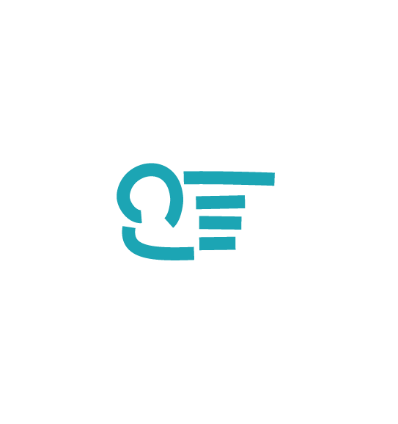 « CHECK LIST »AU MOMENT DE LA PRISE DE RENDEZ-VOUSMOTIF DE LA CONSULTATION :………………………………………………………………………………………………………………………………………………………………………………………………………………………………………………………………………………………………………………………………………………………………………………………………………………………………………………………………………………………………………………………………………………Type de HANDICAP (SI CONNU) : (Ex : Handicap moteur, visuel, auditif, psychique, Trouble du Spectre Autistique, Troublede la déficience intellectuelle, autres troubles du neuro-développement,…).………………………………………………………………………………………………………………………………………………………………………………………………………………………………………………………………………………………………………………………………………DÉFICIENCE MOTRICE :Marche :Oui / NonFauteuil manuel :Oui / NonFauteuil électrique :Oui / NonTransfert, autonome ? :Oui / Non / Partiel (avec aide humaine)Matériel pour le transfert ?(Ex : Planche, lève-personne, autre...)………………………………………………………………………………………………………………………………………………………………………………………………………………………………………………………………………………………………………………………………………Autre appareillage ? (Ex : Corset orthopédique, atelles…) :……………………………………………………………………………………………………………………………………………………………………………………………………………………………………………………………………………………………………………………………DÉFICIENCE VISUELLE :Chien guide :Oui / NonSensibilité à la lumière :Oui / NonDÉFICIENCE auditive :Aide à la communication : (Ex : interprète (LSF…) tablette, synthèse vocale, aidant, autre support)………………………………………………………………………………………………………………………………………………………………………………………………………………………………………………………………………………………………………………………………………Oralisation :Oui / NonLecture labiale :Oui / NonDIFFICULTÉ DE COMMUNICATION (troubles du neuro développement, polyhandicap, …) :Besoin d’un médiateur lors de la consultation :Oui / NonBesoin d’outils : (Ex : pictogrammes, images, synthèse vocale…)Oui / NonPLACE DE L’AIDANT :Besoin d’un ou plusieurs aidants lors de la consultation :Oui / NonAidant professionnel (préciser) : ………………………………………………………………………………………………………………………………………………………………………………………………………………………..Aidant familial: (préciser) …………………………………………………………………………………………………………………………………………………………………………………………………………………………POSITION GYNÉCOLOGIQUE POSSIBLE :Oui / NonAUTRES INFORMATIONS FACILITANT LA CONSULTATION OU L’EXAMEN ?………………………………………………………………………………………………………………………………………………………………………………………………………………………………………………………………………………………………………………………………………………………………………………………………………………………………………………………………………………………………………………………………………………………………………………………………………………………………………………………………………………MOYENS DE DÉPLACEMENT :Personnel/taxi : Oui / NonVSL/ambulance : Oui / NonMESURE DE PROTECTION JURIDIQUE DES MAJEURS ?Sauvegarde de justice / Habilitation familiale /Curatelle (simple ou renforcée) / TutelleOu Mandat de Protection Future ?